Технологическая карта занятия Информация о преподавателяхФормирование темы занятия общеобразовательной дисциплины с профессионально-ориентированным содержанием/ интегрированным с содержанием общепрофессиональной (специальной) дисциплинойОбщая информация по занятиюТематическое содержание и планируемые результаты:Перечень общих компетенций (код и наименование): ОК 01 Выбирать способы решения задач профессиональной деятельности применительно к различным контекстам; ОК 02 Использовать современные средства поиска, анализа и интерпретации информации, и информационные технологии для выполнения задач профессиональной направленности; ОК 04 Эффективно взаимодействовать, работать в коллективе и команде; ОК 05 Осуществлять устную и письменную коммуникацию на государственном языке Российской Федерации с учетом особенностей социального и культурного контекста; ФИО преподавателя (-ей)Куликова Алена АндреевнаОбщеобразовательная дисциплинаОбщепрофессиональная /cпециальная дисциплина (если есть интеграция)Наименование дисциплиныАнглийский языкНаименование разделаДостижения, инновации в области науки и техникиНаименование темыFunctions of computers- чтение  и понимание текстаТема занятияFunctions of computers- чтение  и понимание текстаFunctions of computers- чтение  и понимание текстаФГОС СПО (08.01.28)Мастер отделочных строительных и декоративных работТип занятий и форма проведения (возможен выбор нескольких вариантов)Актуализация знаний и способов деятельности обучающихся (закрепление).Систематизация и обобщение знаний и способов действия.Уровень изученияРепродуктивный (выполнение деятельности по образцу, инструкции или под руководством).Адаптация для студентов с ОВЗУрок адаптирован для студентов с ограниченными возможностями здоровья.Учебник, Информационные источникиГ. Т. Безкоровайная, Н. И. Соколова, Е. А. Койранская, Г. В. Лаврик, Planet of English : учебник английского языка для обучающихся в учреждениях начального и среднего профессионального образования «Академия», 2015,256сКлючевые словаКомпьютер, функцииБазовые понятияintricate ['mtnkit] — сложный, запутанный, electronic circuit [sbkt'romk 'sa:kit] — электронная цепь, схема, to operate switches [ops'reit 'switfiz] — приводить в действие переключатели, to store numbers ['sto: 'плтЬзг] — запоминать числа, to manipulate [ms'nipjuleit] —управлять; обращаться; преобразовывать, to input / to feed in — вводить (информацию), to turn on = to switch on — включать, to turn off = to switch off— выключать, to process data [prou'ses 'delta] — обрабатывать данные, to supply [sa'plai] — подавать, вводить, снабжать, обеспечивать, addition [s'difn] — сложение, subtraction [sAb'trajkJh] — вычитание, division [di'vrjn] —деление, multiplication ['тлИгрп'кег/п] — умножение, exponentiation [eksps'nenji'eijn] — возведение в степень, user ['juzs] — пользователь, input device ['input di'vais] — устройство ввода, disk drive ['disk 'draiv] — дисковое запоминающее устройство, дисковод, tape drive ['teip 'draiv] — запоминающее устройство на магнитной ленте, cathode-ray tube ['kseOsd rei 4ju:b] — электроннолучевая трубка, to make decisions — принимать решения, instantaneously [jnstan'teinjssli] — мгновенно, немедленноКраткое описаниеЧтение текста, выполнение письменных заданий по тексту и устные ответы по пройденному материалу.Этапы занятия, Продолжительность в мин.Деятельность преподавателяДеятельность студентовПланируемые образовательные результатыПланируемые образовательные результатыТипы оценочных мероприятийТипы оценочных мероприятийДидактические материалы, МТО123445561. Организационный этап занятия1. Организационный этап занятия1. Организационный этап занятия1. Организационный этап занятия1. Организационный этап занятияПроверка готовности к уроку2 мин.Проверка знаний по общеобразовательной дисциплине10 мин.1. Приветствует студентов. Проверяет готовность группы к уроку (проверка присутствующих, наличия на столах тетрадей и ручек).2. Предлагает обучающимся задание: выполнить тест по предыдущей теме (задание на листочке). А. Назовите три формы следующих неправильных глаголов:То be; to have; to mean; to learn; to become; to bring; to know; to think; to buy; to pay; to take; to do; to begin; to give; to make;, to keep; to get; to read; to show.Б. Преобразуйте следующие предложения в Past Simple.1. Many people have an opportunity to use computers.There is no doubt that computers solve problems very quickly.Instructions direct the operation of a computer. Computers bring with them both economic and social changes. Computing embraces not only arithmetics, but also computer literacy.6. It is well known that computers prepare laboratory tests.7. Those persons are computer literate and think of buying a new computer. 8. They receive a subscription magazine once a month. 9. My mother is ill and visits her doctor every other day. 10. Experts know much about how to prepare programs3.Проверяет выполнение задания вместе с обучающимися1. Приветствуют преподавателя2. Выполняют тестовое задание на карточках3. Проверяют правильность выполнения задания вместе с преподавателемАктуализация знаний, включение студентов в целенаправленную деятельностьАктуализация знаний, включение студентов в целенаправленную деятельностьКомбинированный опросКомбинированный опросКомпьютер, проектор, экран,презентация, карточки с заданием2. Основной этап занятия2. Основной этап занятия2. Основной этап занятия2. Основной этап занятия2. Основной этап занятия2. Основной этап занятия2. Основной этап занятия2. Основной этап занятияОсвоение нового материала, актуализация в контексте профессиональной деятельности20 мин.Закрепление нового материала5 мин.1. Формулирует вместе с обучающимися тему урока 2. Объясняет обучающимся новые слова3. Организует чтение текста обучающимися4. Отвечает на вопросы по тексту вместе с обучающимися5. Предлагает обучающимся письменно выполнить задание: Найдите в тексте английские эквиваленты следующих словосочетанийСложная сеть электронных цепей; управлять (приводить в действие) переключателями; возможные состояния; хранить (запоминать) числа; обрабатывать символы; посредством ввода сигналов; включать; выключать; размагничивать сердечники; обработка информации; информация в виде команд; символы, называемые данными; выполнять математические операции; выдавать результаты; обеспечивать необходимую информацию; иметь замечательные возможности; основные свойства; сложение, вычитание, деление, умножение; возведение в степень; средства для общения с пользователем; устройство ввода; дисковод; считывать информацию; вывод информации; катоднолучевая трубка; принимать решения; выполнять тысячи логических операций; без устали; находить решение задачи; значительно меньший промежуток времени;человек; нудная рутинная работа; в соответствии с введенной программой; вырабатывать свои суждения; возможности ограничены программой, заложенной в него человеком; дать требуемую информацию; электрические импульсы; со скоростью света; мгновенно производить огромное количество математических операций; человеку может не хватить всей жизни, чтобы закончить работу.5. Проверяет выполнение задания1. Формулируют тему урока вместе с преподавателем2. Слушают преподавателя.3. Читают текст4. Отвечают на вопросы5. Самостоятельно выполняют письменное задание в тетрадях5. Проверяют правильность выполнения задания вместе с преподавателем1. Формулируют тему урока вместе с преподавателем2. Слушают преподавателя.3. Читают текст4. Отвечают на вопросы5. Самостоятельно выполняют письменное задание в тетрадях5. Проверяют правильность выполнения задания вместе с преподавателемЗакрепление навыков применения усвоенного материала в контексте метапредметной деятельности;формирование коммуникативных навыков, умения четко формулировать свои мысли, отстаивать свою точку зрения;формирование навыков аккуратного оформления письменной работыЗакрепление навыков применения усвоенного материала в контексте метапредметной деятельности;формирование коммуникативных навыков, умения четко формулировать свои мысли, отстаивать свою точку зрения;формирование навыков аккуратного оформления письменной работыУстный опрос, чтение текста,работа в тетрадяхКомпьютер, проектор, экран,презентация, доска, лист с заданиями.3. Заключительный этап занятия3. Заключительный этап занятия3. Заключительный этап занятия3. Заключительный этап занятия3. Заключительный этап занятия3. Заключительный этап занятия3. Заключительный этап занятия3. Заключительный этап занятияДиагностика  2 мин.Задает вопросы: «О чём мы с вами сегодня говорили?»«Что нового вы сегодня узнали?»«Все ли понятно было на уроке?Требуется ли что-то объяснить ещё раз?»Отвечают на вопросыФормирование коммуникативных навыков, умения четко формулировать свои мысли, отстаивать свою точку зрения;Формирование личного отношения к истории родной страны, роли собственной профессии в её развитииФормирование коммуникативных навыков, умения четко формулировать свои мысли, отстаивать свою точку зрения;Формирование личного отношения к истории родной страны, роли собственной профессии в её развитииФронтальный опросФронтальный опросКомпьютер, проектор, экран,презентацияПодведение итогов, домашнее задание3 мин.Задает домашнее задание: Выполнить перевод текста на листе (ДЗ прикреплено в ШП).Выставляет оценки.Фиксируют домашнее заданиеФормирование коммуникативных навыков, умения четко формулировать свои мысли, отстаивать свою точку зрения;Формирование личного отношения к истории родной страны, роли собственной профессии в её развитииФормирование коммуникативных навыков, умения четко формулировать свои мысли, отстаивать свою точку зрения;Формирование личного отношения к истории родной страны, роли собственной профессии в её развитииФронтальный опросФронтальный опросКомпьютер, проектор, экран,презентацияРефлексия 3 мин.Выберите три слова, которые наиболее точно характеризуют ваше состояние на уроке: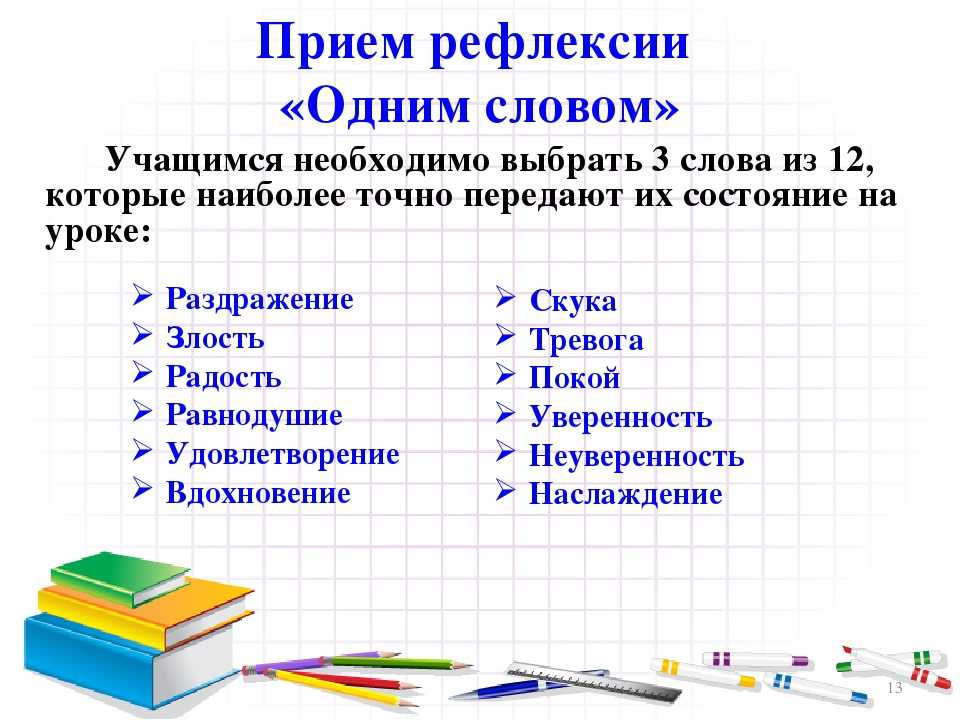 Отвечают на поставленный вопросФормирование коммуникативных навыков, умения четко формулировать свои мысли, отстаивать свою точку зрения;Формирование личного отношения к истории родной страны, роли собственной профессии в её развитииФормирование коммуникативных навыков, умения четко формулировать свои мысли, отстаивать свою точку зрения;Формирование личного отношения к истории родной страны, роли собственной профессии в её развитииФронтальный опросФронтальный опросКомпьютер, проектор, экран,презентация